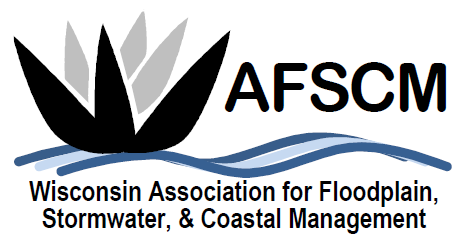 QUARTERLY BOARD MEETINGTuesday, March 5, 20193:30 pmLOCATION:  Conference Call Number:  515-739-1460Conference Code:  534673AGENDAATTENDANCEAPPROVAL OF DECEMBER 4, 2018 BOARD MEETING MINUTESTREASURER’S REPORT2019 ANNUAL CONFERENCE Planning Committee & Board AttendanceVolunteersFUTURE ANNUAL CONFERENCESPlanning reference document – Cindi available to reviewCOMMITTEE REPORTSAwards Committee – Laura HerrickEducation – Terry Tavera Legislative Committee – Dave FowlerMembership – Kristen BelanNewsletter – Betsy PowersScholarship – Katie SommersWDNR Liaison Floodplain Management – Michelle StaffWebsite – Ryan VanCampIAFSM RAPID ASSISTANCE FLOOD TEAMASFPM – Katie Sommers    UpdateAnnual ReportWhat are your chapter’s best accomplishments this year? What are you most proud of? This can be related to training and content, your conference, how you manage your chapter, or anything else. Try to think of something other chapters and ASFPM will benefit from hearing about.What challenges has your chapter faced this year? Again, think about something that may be useful for other chapters and ASFPM to hear or for which they might have good advice.What could ASFPM do to make your chapter membership more valuable? What assistance, resources, or services could ASFPM provide chapters to enhance their experience?Chapter Meeting Topics at Annual ConferenceSTRATEGIC PLANNING UPDATESBoard job descriptionsOTHER BUSINESS